Eksempel på oversendelsesbrev – Søknad på kommunalt kompetanse- og innovasjonstilskuddVi søker med dette om midler til følgende tiltak:Kompetanse:	xxx,- 	overført fra 2020: xxx,-BPA: 		xxx,-	overført fra 2020: xxx,-Innovasjon:	Prosjekt 1 (eks. nytt prosjekt): 		xxx,-	Prosjekt 2 (eks. videreført prosjekt):	xxx,-	overført fra 2020: xxx,-Følgende dokumenter følger innsendelsen: Søknadsskjema excelProsjektplan prosjekt 1Prosjektplan prosjekt 2KompetanseplanPlan – Leve hele livetMed vennlig hilsenSaksbehandlers navnXxxx kommune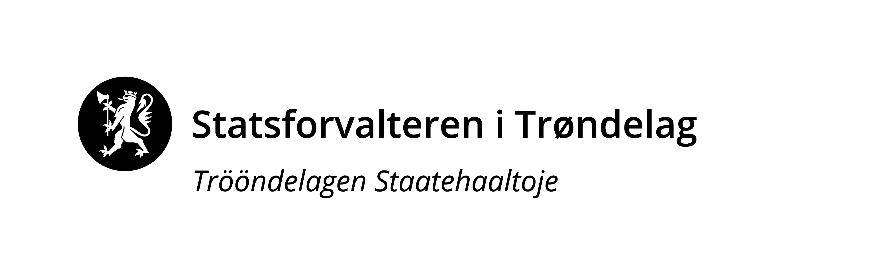 